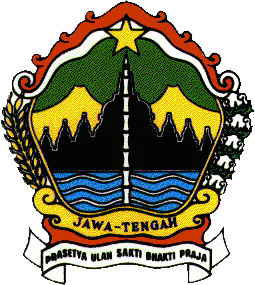 KERANGKA ACUAN KERJA(KAK) KEGIATAN PENYUSUNAN DOKUMEN EVALUASI KINERJA SEKRETARIAT DAERAH PROVINSI JAWA TENGAHBIRO ADMINISTRASI PEMBANGUNAN DAERAHPROVINSI JAWA TENGAH2020KERANGKA ACUAN KERJA (K A K)PROGRAM	:   Perencanaan dan Evaluasi Kinerja Perangkat DaerahKEGIATAN     	:   Penyusunan Dokumen Evaluasi Sekretariat Daerah Provinsi Jawa TengahANGGARAN 2020	:   Rp 100.000.000,-UNIT KERJA  	:   Biro Administrasi Pembangunan DaerahDASAR HUKUMUU No. 23 Tahun 2014 tentang  Pemerintahan Daerah;Permendagri 86 Tahun 2017 tentang Tata cara Perencanaan, Pengendalian dan Evaluasi Pembangunan Daerah tentang RPJPD dan RPJMD, serta Tata Cara Perubahan RPJPD, RPJMD, dan RKPD;Peraturan Daerah Provinsi Jawa Tengah Nomor  9 Tahun 2016 Tentang Pembentukan dan Susunan Perangkat Daerah Provinsi Jawa Tengah;Peraturan Gubernur Jawa Tengah Nomor 70 tahun 2018 tentang Organisasi Dan Tata Kerja Sekretariat Daerah Provinsi Jawa Tengah;LATAR BELAKANGSekretariat Daerah Provinsi Jawa Tengah selaku Organisasi Perangkat Daerah (OPD) memiliki peran strategis dalam mewujudkan peningkatan kualitas dan efektifitas pemerintahan daerah. Hal tersebut sebagaimana termaktub dalam Peraturan Gubernur Nomor: 54 Tahun 2016 tentang Organisasi dan Tata Kerja Sekretariat Daerah Provinsi Jawa Tengah, bahwa Setda mempunyai fungsi evaluasi pelaksanaan kebijakan daerah. Kegiatan evaluasi pelaksanaan kebijakan sebagai aktivitas manajemen organisasi dapat didayagunakan untuk memastikan arah pencapaian kinerja penyelenggaraan pemerintahan daerah. Penyelenggaran pemerintahan daerah yang dalam tataran organisasi direpresentasikan dengan kinerja program dan kegiatan yang ada. Evaluasi sebagai salah satu aktivitas manajemen penyelenggaran pemerintahan daerah selain dapat berfokus pada ketercapaian atas indikator-indikator kinerja organisasi juga sekaligus memastikan proses pelaksanaan kebijakan dapat optimal dengan pendayagunaan sumberdaya yang ada secara akuntabel, efektif, dan efisien. Oleh karena itu, aktivitas evaluasi pelaksanaan kebijakan dapat dilakukan sepanjang waktu pelaksanaan kebijakan dan bukan hanya pada periode akhir pelaksanaan kebijakan.Mengingat sasaran evaluasi kinerja di lingkup Sekretariat Daerah berada dalam multi pemangku kepentingan (delapan biro) dan secara substansi berada pada multi program/kegiatan, maka kegiatan evaluasi kinerja organisasi di lingkup OPD Setda perlu dilakukan melalui serangkaian aktivitas yang kolaboratif, sistematis, dan sepanjang waktu (berkelanjutan). Dan, melalui kegiatan evaluasi kinerja perangkat daerah ini, besar harapan akan senantiasa terwujud peningkatan kualitas, efektifitas, dan akuntabilitas kinerja Sekretariat Daerah.MAKSUD DAN TUJUANMAKSUDMeningkatkan sinergitas pelaksanaan program dan kegiatan pada delapan Biro di lingkup Setda Provinsi Jawa Tengah. Menyediakan bahan pengambilan kebijakan bagi pimpinan dalam upaya peningkatan kinerja Sekretariat Daerah Provinsi Jawa Tengah.TUJUANMelaksanakan koordinasi pelaksanaan program dan kegiatan sebagai strategi pencapaian optimalisasi kinerja program dan kegiatan di lingkungan Sekretariat Daerah Provinsi Jawa Tengah. Menyusun dokumen evaluasi tahunan atas pencapaian kinerja Sekretariat Daerah Provinsi Jawa Tengah. KELUARAN DAN HASILKELUARANSejumlah 1 dokumen evaluasi kinerja perangkat daerahHASILSebesar 85% ketercapaian Perencanaan dan Evaluasi Kinerja Sekretariat DaerahRUANG LINGKUP PEKERJAANKegiatan Penyusunan Dokumen Evaluasi Sekretariat Daerah Provinsi Jawa Tengah direncanakan mulai dari kegiatan persiapan, pelaksanaan, dan pelaporan sebagaimana tercantum dalam tabel berikut :PENUTUP Demikian Kerangka Acuan Kerja ini disusun sebagai pedoman pelaksanaan Kegiatan Penyusunan Dokumen Evaluasi Sekretariat Daerah Provinsi Jawa Tengah T.A. 2020.KEPALA BIRO ADMINISTRASI PEMBANGUNAN DAERAHIr. DYAH LUKISARI, M.Si Pembina Utama MudaNIP. 19661016 199203 2 006Tahapan KegiatanProses Pelaksanaan (Swakelola, dll)Waktu (Bulan)Persiapan Persiapan pelaksanaan kegiatanJanuari 2019Pelaksanaan Persiapan teknis dan administrasiEvaluasi Kinerja Biro-Biro di Lingkungan Sekretariat Daerah Provinsi Jawa TengahKoordinasi Pencapaian Kinerja Biro-Biro diLingkungan Setda Provinsi Jawa Tengah JanuariJanuari – FebruariFebruari – DesemberPelaporan Penyusunan Dokumen Evaluasi November s/d Desember